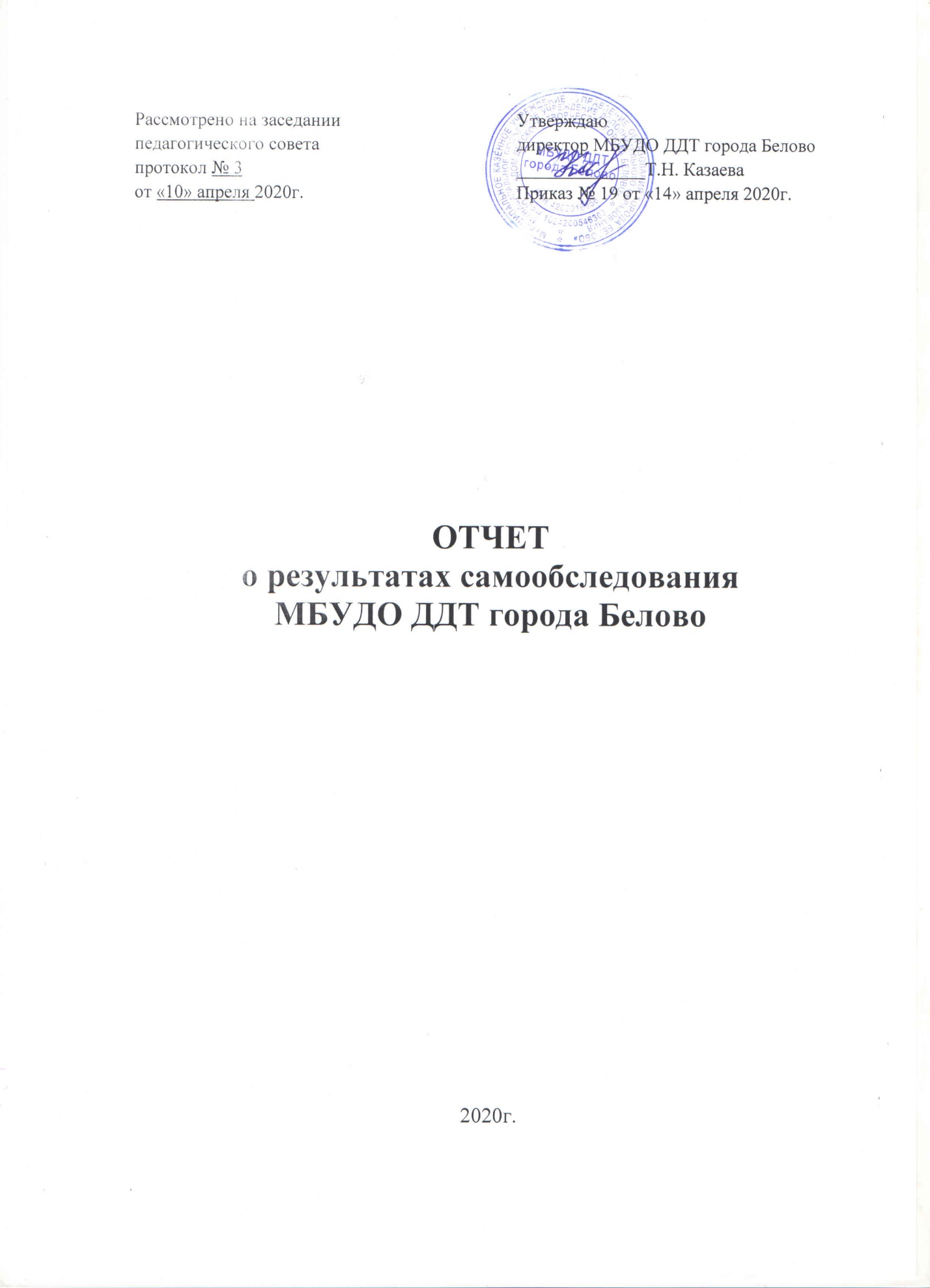 Содержание1. Общая характеристика МБУДО ДДТ города БеловоПолное и сокращенное наименования учреждения в соответствии с Уставом: муниципальное бюджетное учреждение дополнительного образования «Дом детского творчества города Белово» (МБУДО ДДТ города Белово)Учредитель: Муниципальное образование Беловский городской округОрганизационно-правовая форма: муниципальное бюджетное учреждениеМесто нахождения: город БеловоЮридический адрес: ул. Гастелло, 12, пгт Новый Городок, г. Белово, Кемеровская область, 652645, Российская ФедерацияАдреса осуществления образовательной деятельности: ул. Гастелло, 12, ул. Ермака, 3, пгт Новый Городок, г. Белово, Кемеровская область, 652645, Российская ФедерацияТелефон: 8 (38452) 3-11-90, 8 (38452) 3-76-16, 8 (38452) 3-10-42E-mail: ddt_belovo@mail.ruСайт: http://ddt.edubel.ru/edu/2. Структура управления Директор: Казаева Татьяна Николаевна, тел. 8 (38452) 3-10-42Заместители директора:Бызова Наталья Васильевна – заместитель директора по АХР,  тел. 8 (38452) 3-11-90;Жилина Елена Александровна  – заместитель директора по УВР,  тел. 8 (38452) 3-11-90;Захрямина Светлана Ивановна – заместитель директора по БЖ, тел. 8 (38452) 3-11-90;Крюшкина Елена Викторовна – заместитель директора по УВР, Почетный работник общего образования, тел. 8 (38452) 3-11-90.Управление МБУДО ДДТ города Белово осуществляется на основе сочетания принципов единоначалия и коллегиальностиВ учреждении сформированы коллегиальные органы управления:общее собрание работников МБУДО ДДТ города Белово;педагогический совет;Управляющий совет,методический совет.Разграничения полномочий органов государственно-общественного управления закреплено положениями. Непосредственное руководство МБУДО ДДТ города Белово осуществляет директор. Деятельность директора регламентирована должностными обязанностями. Общественные субъекты правления: профсоюзный комитет.3. Организационно-правовое обеспечение образовательной деятельности Нормативно-правовое обеспечение образовательного процесса осуществлялось на основании Федерального закона «Об образовании в Российской Федерации» от 29 декабря 2012 г. № 273-ФЗ, Закона об образовании Кемеровской области № 86-ОЗ (в ред. Закона Кемеровской области от 26.12.2013 № 147-ОЗ). Образовательная деятельность полностью соответствует требованиям законодательства, опирается на уставные документы МБУДО ДДТ города Белово. Далее в таблице представлена характеристика уставных документов и текущей документации.Характеристика уставных документов и текущей документацииПорядок организации и осуществления образовательной деятельности МБУДО ДДТ города Белово  регламентируется локальными актами.Локальные нормативно-правовые акты, регламентирующие образовательную деятельностьТаким образом, нормативно-правовое обеспечение образовательной деятельности муниципального бюджетного учреждения дополнительного образования «Дом детского творчества города Белово» полностью соответствует требованиям, установленным действующим законодательством.4.Организация образовательного процесса Учреждение работает в режиме семидневной рабочей недели. Организует образовательный процесс в соответствии с учебным планом, годовым календарным графиком, дополнительными общеразвивающими программами, расписанием занятий.Приём в учреждение осуществляется на основе свободного выбора детьми и их родителями (законными представителями) коллектива или объединения. Зачисление осуществляется при предоставлении следующих документов:- заявления на зачисление;- согласия на обработку персональных данных;- справки от врача о состоянии здоровья с заключением о возможности заниматься в объединениях  Учреждения (спортивных и/или хореографических);- сертификата дополнительного образования. Деятельность детей в Учреждении осуществляется в одновозрастных, разновозрастных объединениях по интересам, а также индивидуально. Состав объединений может быть  как постоянный, так и переменный. Каждому учащемуся гарантированно право заниматься в нескольких объединениях и менять их без всяких условий и ограничений по числу посещаемых творческих объединений и времени перехода из одного объединения в другое.В работе объединений могут участвовать совместно с учащимися их родители (законные представители) без включения их в основной состав, при наличии условий и согласия руководителя объединения.Учебный год начинается с 1 сентября,  заканчивается 31 мая и составляет 36 учебных недель. Продолжительность и режим занятий объединений определяются в соответствии с характером деятельности, психолого-педагогическими и возрастными особенностями детей,  определяется  согласно СанПиН 2.4.4.3172-14 и прописывается в дополнительных общеразвивающих программах. Занятия внеурочной деятельности для учащихся 1 классов – 35 минут, для учащихся 2- 4 классов – 45 минут. Продолжительность перемен 10 минут.Занятия в объединениях могут проводиться по группам, индивидуально или всем составом объединения. Количество учащихся в объединении, их возрастные категории, а также продолжительность учебных занятий в объединении зависят от направленности дополнительных общеразвивающих программ. Учреждение  организует работу с детьми в течение всего календарного года. В каникулярное время может открывать в установленном порядке лагерь с дневным пребыванием детей, детские площадки, организовывать туристические походы, создавать различные объединения с постоянным и переменным составом.  Ведётся индивидуальная работа с детьми и родителями, проводятся мероприятия, направленные на расширение кругозора, развитие познавательной активности, оздоровление учащихся (экскурсии, посещение кинотеатров и музеев, походы и т.п.).4.1. Программно-методическое обеспечение образовательного процессаОбразовательная деятельность в учреждении осуществляется по дополнительным общеразвивающим программам. Содержание дополнительных общеобразовательных общеразвивающих программ и сроки обучения по ним определены учебным планом. Продолжительность обучения определяется дополнительными общеразвивающими программами, срок реализации которых от 1 года до 3 лет, возраст учащихся от 5 до 18 лет. Дополнительные общеразвивающие программы рассматриваются на методическом совете и утверждаются приказом директора. Основанием для утверждения приказом директора дополнительной общеразвивающей программы  является решение методического совета. Все программы рецензируются. Дополнительные общеразвивающие программы, реализующиеся в учреждении,  соответствуют: - Федеральному закону «Об образовании в Российской Федерации» №273-ФЗ от 29.12.12г.;- ПриказуМинпросвещения России от 09.11.2018 № 196 «Об утверждении порядка организации и осуществления образовательной деятельности по дополнительным общеобразовательным программам»;-  Приказу Департамента образования и науки Кемеровской области «Об утверждении Правил персонифицированного финансирования дополнительного образования детей» (от 05.05.2019 г. № 740);- Концепции развития дополнительного образования детей (утв. распоряжением Правительства РФ от 04.09.2014 г. № 1726-р);- «Санитарно-эпидемиологическим требованиям к устройству, содержанию и организации режима работы образовательных организаций  дополнительного образования детей» СанПиН 2.4.4. 3172-14»,  утвержденным постановлением Главного государственного санитарного врача РФ от 04.07.2014 №41, - ПисьмуМинобрнауки РФ от 18.11.2015 № 09-3242 «О направлении рекомендаций» (вместе Методические рекомендации по проектированиюдополнительных общеразвивающих программ).Нормативный срок освоения дополнительных общеобразовательных программ указывается в пояснительной записке к программе и составляет не более трех лет.Характеристика дополнительных общеразвивающих программС января по май 2019 года в Доме детского  творчества  реализовывалось 90 программ, из них 48 дополнительных общеобразвивающих программпо 6 направленностям и  42 программы внеурочной деятельности.1.Основные – 48 программ:художественная направленность – 29  программ (61 %):основные -  18коррекционные – 7 дошкольники -4 туристско-краеведческая направленность – 2 программа ( 4 %)основная -1коррекционная -1 физкультурно-спортивная направленность – 9 программ (19 %)техническая – 3 программы (6%)•	основная -2•	коррекционная -1социально-педагогическая направленность – 3 программ (6%)основная -1дошкольники - 2коррекционные – 9  программ (19 %)туристско- краеведческая – 1техническая  - 1художественная 7- естественнонаучная направленность - 2программы (4%)основная2. Внеурочная деятельность -  42 программы. Из них: общеинтеллектуальное  направление – 4 (10%)спортивно-оздоровительное – 4 (10 %)общекультурное – 30 (70 %)социальное -4 (10%)С 1 сентября 2019 годабыло введено персонифицированное обучение в системе дополнительного образования, в связи с этим в ДДТ на ПФДО было переведено 10 программ (4 – художественной направленности и 6 – физкультурно-спортивной), общий охват учащихся – 240 человек. Более подробная информация представлена в таблице: С сентября по декабрь 2019 года реализовывались 48 дополнительных общеразвивающих программ по 6 направленностям (39 программ – основные группы, 10 – ПФДО, 1 программа представлена одновременно в ПФДО и основных группах), что на 47% меньше, чем с января по май 2019 года. Связано это с сокращением часов внеурочной деятельности (42 программы внеурочной деятельности). С сентября по декабрь 2019 года изменилось количество программ по направленностям:на 17% (5 программ) уменьшилось количество программ художественной направленности; увеличилось количество программ техническойнаправленности  на 40%  (2 программы);увеличилось количество программ  туристско-краеведческой (1 программа), социально-педагогической (1 программа) и естественнонаучной(1 программа) направленности на 46,5%.Сравнительная таблица количества дополнительных общеразвивающих программ по направленностям за II полугодие 2018-2019 уч.года и I полугодие 2019-2020уч.годаХудожественная направленность (24 программы) составляет 50 %, что на 11 % меньше, чем во 2 полугодии 2018-2019 учебного года Туристско-краеведческая направленность (3 программы) составляет  6,3%,что на 2,3% больше, чем во 2 полугодии 2018-2019 уч.годаСоциально-педагогическая направленность (4 программы)  составляет 8,4%,что на 2,4 % больше, чем во II полугодии 2018-2019 учебного года;Физкультурно-спортивная направленность (9 программ) – 19% от общего количества реализуемых программ, изменений нет;Техническая направленность (5 программ) – 10%,что на 4% больше, чем во II полугодии 2018-2019 учебного года;Естественнонаучная направленность (3 программы)  - 6,3%,от общего количества реализуемых программ.Соотношение  программ по направленностям в процентном соотношении от общего количества дополнительных общеобразовательных программ, реализуемых вI полугодии 2019-2020 учебного года К концу 2019 года реализовывалось48 программ.Художественная направленность –24  программы:основные -  21коррекционные – 5дошкольники -3 Техническая  направленность – 5 программосновные -  4коррекционные – 1 Туристско-краеведческая направленность – 3 программыосновная -2коррекционная -1 Физкультурно-спортивная направленность – 9 программосновные -  8дошкольники -1Социально-педагогическая направленность – 4 программыосновная -2дошкольники – 2Естественнонаучная направленность - 3 программыКоррекционные – 7  программтуристско- краеведческая – 1техническая  - 1художественная – 5Таким образом,расширился  спектр образовательных услуг, направленных на техническое и математическое развитие учащихся.В течение года осуществлялся  мониторинг качества освоения  всех дополнительных общеразвивающих программ. Результативность данных программ анализируется по двум аспектам ее реализации: дидактическому и психологическому.Система диагностики учащихся включает в себя:1. Входную2. Промежуточную 3. ИтоговуюРезультаты итоговой диагностики знаний, умений и навыков учащихся сравниваются  с результатами входной и промежуточной диагностики.Освоение дополнительных общеразвивающих программ завершается итоговой аттестацией выпускников в форме творческого отчета, фестиваля, выставки, защиты творческой работы, участия в соревнованиях  и других форм аттестации, установленных администрацией. Учащиеся, не освоившие дополнительные общеразвивающие программы в установленные сроки, имеют право на повторение учебного курса и прохождение его в темпе, соответствующем их способностями или по индивидуальному плану.Мониторинг удовлетворённости качеством обучения всеми субъектами процесса, проведенный в декабре 2019г.,показал, что родители и детиудовлетворены на 98,5% качеством предоставляемых услуг. Мониторинг показал, что уровень развития познавательной, эмоционально-волевой и учебной сферы у учащихся,  их социальная активность повысились в среднем   с 60  до 80%.4.2. Учащиеся и система работы с ними4.2.1. Анализ численного состава учащихсяВ творческих объединениях занимаются учащиеся преимущественно в возрасте от 5 до 18 лет. Контингент учащихся разнообразен по возрасту, социальному положению, возможностям здоровья, уровню общего и творческого развития. В учреждении реализовано право на получение дополнительных образовательных услуг дошкольниками и учащимися общеобразовательных организаций города.С января по май 2019 года в 94 объединениях занимались 2302 учащихся, из них 833 учащихся осваивали программы внеурочной деятельности и 1469 учащихся - дополнительные общеразвивающие программы. В учреждении для них были сформированы  223 группы. Распределение учащихся по направленностям дополнительных общеразвивающих программ(январь-май)Характеристика возрастного состава учащихся(Январь-май, 2019)Распределение учащихся по направленностям дополнительных общеразвивающих программ(Сентябрь-декабрь, 2019г.)Характеристика возрастного состава учащихся(Сентябрь-декабрь, 2019г.)К концу 2019 года в 48 объединениях  занимались 1436 учащихся.  В учреждении для них было  сформировано 97 групп. Разница в показателях первого полугодия 2019 года  по сравнению со вторым полугодием 2019 года обусловлена  тем, что с сентября 2019-2020 учебного года договор о сотрудничестве с МБОУ СОШ №19 о ведении занятий внеурочной деятельности был расторгнут, в связи с этим количество учащихся сократилось на 833 человека.4.2.2. Работа с одаренными детьмиОрганизация работы с одаренными учащимися в условиях дополнительного образования ведётся в соответствии с Программой «Одарённые дети» по особому плану. Цель: выявление одарённых детей и создание условий, способствующих оптимальному развитию интеллектуального и творческого потенциала учащихся через внедрение в образовательный процесс новых образовательных технологий, развивающих форм и методов.Задачи: 1.Создавать  и пополнять «методическую копилку» с целью ознакомления педагогов с научными данными о психологических особенностях и методических приёмах, эффективных при работе с одарёнными детьми.
2. Обновлять банк данных "Одаренный ребёнок". 3. Проводить интеллектуальные и творческие конкурсы, туристические и спортивные мероприятия, направленные на выявление и развитие у учащихся интеллектуальные и творческие способности, интерес к научно-исследовательской и творческой деятельности, на пропаганду научных знаний, творческих и спортивных достижений.По результатам совместной работы методической службы МБУДО ДДТ города Белово и педагогов на данный момент в учреждении в банке данных  одарённых детей зарегистрировано 24учащихся, посещающих различные творческие объединения. Они были выделены педагогами из общего числа учащихся.	С такой категорией детей ведётся целенаправленная работа.Во-первых, в творческих объединениях ежегодно составляются календарно-тематические планы индивидуальной работы (планы составлены в соответствии с образовательными программами), с углубленным изучением программного материала.Во-вторых, на занятиях активно применяются инновационные технологии такие, как метод исследования и проектный метод. Используя ИКТ, учащиеся участвуют в совместных с педагогом проектах, учатся самостоятельно разрабатывать и реализовывать творческие проекты (планирование и изготовление самостоятельного изделия).	Работа в данном направлении включает два модуля:1 модуль: работа с учащимися;2 модуль: работа с педагогами.На протяжение всего учебного года велась работа с педагогами: диагностика  и анализ затруднений педагогов по работе с одаренными детьми (январь, сентябрь, 2019г.)методические  консультации и рекомендации для руководителей проектов, исследовательских работ (январь-декабрь, 2019)методическое объединение педагогов по теме«Формы и методы работы с талантливыми детьми» (февраль, октябрь, 2019г.)информирование родителей МБОУ СОШ № 19 о дополнительных образовательных программах ДДТ для одарённых детей (январь – декабрь, 2019)	Работа с одарёнными детьми осуществлялась по отдельному плану, который включал в себя заседания научного общества учащихся, участие в конкурсах и НПК разного уровня.	Ежегодно в учреждении проходит научно-практическая конференция «Познаем. Исследуем. Проектируем». В 2019 году в ней приняли участие 17 человек. Лучшие работы были представлены на конкурсах и конференциях разного уровня.Значимые мероприятия 2019 года:НПК «Цвети,  шахтерская земля», участие Конкурс исследовательских работ среди представителей поисковых объединений Кемеровской области «Они сражались за Родину», Диплом II степениVIII Межрегиональная поисково-краеведческая конференция «Сибирия»,  Диплом II степени Городской слет активистов школьных музеев «Юный музеевед», I место Конкурс научно-исследовательских работ «Ровесников следы», дипломанты Окружной слет XV межрегионального окружного слета поисковых отрядов,  I, II местоСлет патриотических объединений, клубов и поисковых отрядов Сибирского Федерального округа «Молодые патриоты – сила Сибири», I, II местоI Межрегиональный детский литературно-экологический конкурс «Зеленый листок», участиеКонкурс экскурсоводов «Лучший экскурсовод музея поисковой группы» на X (открытом) слете поисковых объединений Кемеровской области «Наследники Победы», участники Областная профильная смена «Юный техник-эрудит», IIместоНесомненно, активность учащихся необходимо поддерживать. Методической службой МБУДО ДДТ города Белово разработана система мер, направленная на поддержку одарённых детей. Она включает в себя следующие положения:1. Участие одарённых детей в традиционных праздничных мероприятиях, проводимых на внутриучрежденческом, муниципальном и областном уровнях (в том числе, проводимых для детей-сирот, детей-инвалидов). 2. Активное участие способных и одарённых детей в конкурсах и фестивалях разного уровня.4.2.3. Работа с детьми с ограниченными возможностями здоровьяВ настоящее время обучение детей с ограниченными возможностями здоровья и жизнедеятельности, их социальная адаптация и развитие - один из приоритетных вопросов не только для российского образования, но и для общества в целом. Работа по включению особых детей в образовательный процесс в ДДТ ведется уже на протяжении нескольких лет, и ежегодно число учащихся увеличивается, несмотря на то, что с сентября 2019 года количество программ для детей с ОВЗ сократилось.Дом детскоготворчества  сотрудничает с коррекционной школой-интернатом №15, детским домом «Надежда», где обучаются и живут дети с ОВЗ (ограниченными возможностями здоровья) и МБОУ СОШ №19. В учреждении созданы необходимые организационно-педагогические и материально-технические условия,обеспечивающие обучение, развитие, воспитание, социальную адаптацию и интеграцию в обществе детей с ОВЗ.Основой организации учебного процесса являются дополнительные  общеразвивающие программы  для детей с ограниченными возможностями здоровья, разработанные в соответствии с  требованиями к  дополнительным образовательным программам. Данные программыучитывают  особенности познавательной деятельности учащихся с нарушением интеллектуального развития. С января по май 2019 года в Доме детского творчества реализовывались 9 программ для детей с ОВЗ по 3 направленностям, что составляло 19% от общего числа реализуемых дополнительных общеразвивающих программ:туристско-краеведческой – 1;технической  - 1;художественной -   7.Программы,  реализуемые с января по май 2019 года        С сентября по декабрь 2019 года реализовывалось  7дополнительных общеразвивающих программ по 3 направленностям, что составляет 14,5% от общего количества реализуемых дополнительных общеразвивающих программ в МБУДО ДДТ города Белово, что на 4,5 % меньше, чем во II полугодии 2018-2019 учебного года:туристско-краеведческой – 1;технической  - 1; художественной - 5.Соотношение количества  программ для детей с ОВЗ по направленностям от общего количества дополнительных образовательных программ,  реализуемых во II полугодии 2018-2019  учебного годаСравнительная таблица количества программ по ОВЗ за II полугодие 2018-2019 и I полугодие 2019-2020 учебного годаПрограммы, реализуемые с сентября по декабрь 2019 годаСоотношение количества  программ для детей с ОВЗ по направленностям от общего количества дополнительных общеобразовательных программ, реализуемых с сентября по декабрь 2019 годаКоличество учащихся с особыми образовательными потребностямиТаким образом, в Доме детского  творчества наблюдается тенденция к увеличениюколичества детей с особыми образовательными потребностями, несмотря нато, что количество программ  с сентября 2019  года уменьшилось на 4%.  С января по май 2019 года в Домедетского  творчестваработало9 объединений  для  учащихся с ОВЗ  и инвалидов по 3 направленностям:  туристско-краеведческой (1), технической (1), художественной (7).  Было сформировано 14 групп, в которых занималось 164 учащихся с ограниченными возможностями здоровья и  36 инвалидов.С сентября по декабрь 2019 года работало7объединений  для  учащихся с ОВЗ  и инвалидов по 3 направленностям:туристско-краеведческой (1), технической (1),художественной (5). Всего 14 групп,  в которых занималось 174 учащихся с ограниченными возможностями здоровья и  50 детей-инвалидов.Количество учащихся с особыми образовательными потребностями на конец 2019  годаТаким образом, к концу 2019 года в учреждении обучалось 1436 учащихся,   из нихдетей  с особыми образовательными потребностями   224человека,  что составляет 15% от общего числа детей,  увеличение количества детей с ОВЗ составило 4,5% по сравнению с 2018 годом.  В учреждении созданы необходимые организационно-педагогические и материально-технические условия,обеспечивающие обучение, развитие, воспитание, социальную адаптацию и интеграцию в обществе детей с ОВЗ.Обучение проходит по дополнительным общеразвивающим программам, которые разработаны для детей с особыми образовательными потребностями. В основе обучения по данным программам лежит принцип доступности: обучение ведётся на доступном для данных учащихся уровне изложения и восприятия материала. В программах используются специальные методические приёмы: опора на наглядность, метод многократного повторения, включение в подготовительную деятельность предметных действий, проговаривание вслух, работа с технологическими и инструкционными картами, дидактические игры и  др.Дополнительныеобщеразвивающие  программы для детей с ОВЗ социально-педагогической направленности  «Возрождение»,  художественной направленности «Тестопластика»    и  «Коллекция идей» - дипломанты  I  степени конкурса методических материалов по организации и содержанию деятельности «Ступени», направлены на воспитание, обучение, развитие и социализацию учащихся. Программа «Возрождение» - дипломант  I  степени на специализированной выставке-ярмарке «Кузбасский образовательный форум».   Программа «Тестопластика» заняла  II место в областном конкурсе дополнительных общеразвивающих программ, номинация «Программы по работе с детьми-инвалидами, детьми с ОВЗ с применением дистанционных образовательных технологий», награждена дипломом департамента образования и науки Кемеровской области. В течение всего времени осуществлялся мониторинг качества освоения дополнительных образовательных программ учащимися с ОВЗ. Результативность данных программ анализируется по двум аспектам ее реализации: дидактическому и психологическому.  Система диагностики обученности учащихся включает в себяпредварительную, промежуточную,  итоговую  проверку, которые  заносятся в  специально разработанную таблицу.Результаты итоговой диагностики знаний учащихся и их умений и навыков сравниваются  с результатами предварительной диагностики.С каждым годом повышается социальная активность данной категории детей и уменьшается их социальная самоизоляция. В результате учащиеся с ОВЗ принимают всё более активное участие в конкурсах разного уровня, где занимают призовые места.Дом детского творчества является  центром организационно-массовой работы  для детей с ограниченными возможностями здоровья, детей-инвалидов. Педагоги-организаторы в течение учебного года проводят для детей с ОВЗ игровые, конкурсные, познавательные  программы, развлекательные мероприятия   в каникулярное время, новогодние утренники, познавательные программы по ПДД.  При подборе основных коррекционных методов учитываются следующие ведущие виды деятельности:подвижные, сюжетно-ролевые игры; коммуникативные игры, игры и задания на развитие произвольности, воображения.В ДДТ ежегодно проводитсягородской  конкурс декоративно-прикладного творчества и изобразительного искусства   для  детей с ограниченными возможностями здоровья «Все краски осени!»,  в 2019г. в нем приняло участие 92 ребенка.Ежегодно увеличивается  количество проводимых учреждением массовых мероприятий, возрастает и количество детей, принимающих в них участие. Это говорит об успешной социализации данной группы детей. В течение всего времени осуществляется мониторинг качества освоения дополнительных образовательных программ учащимися с ОВЗ. Результативность данных программ анализируется по двум аспектам ее реализации: дидактическому и психологическому.  Система диагностики обученности учащихся включает в себя предварительную, промежуточную,  итоговую  проверку, которые  заносятся в  специально разработанную таблицу.Результаты итоговой диагностики знаний учащихся и их умений и навыков сравниваются  с результатами предварительной диагностики.С каждым годом повышается социальная активность данной категории детей и уменьшается их социальная самоизоляция. В результате учащиеся с ОВЗ принимают всё более активное участие в конкурсах разного уровня, где занимают призовые места.Участие в конкурсах детей с  особыми образовательными потребностями5. Творческие достижения учащихсяОдним из показателей результативности работы МБУДО ДДТ города Белово является участие учащихся в разнообразных мероприятиях: в отчётных концертах, показательных выступлениях, спортивных состязаниях, выставках, разноуровневых конкурсах, фестивалях, олимпиадах. Международный уровень(январь-май)Международный творческий конкурс для детей с ОВЗ «Лучики света»Международный творческий конкурс «Прогулка по зоопарку»Международный творческий конкурс ДПИ «Зимняя мастерская»Международный конкурс творческих работ  «Мир моими глазами»Международный конкурс детского творчества «Рождественская сказка»Международный конкурс ДПИ «Весенняя мастерская»Международный фестиваль по хореографии «Танцевальный олимп»I международный  женский форум(сентябрь-декабрь)Международный конкурс детского творчества «Детки»XXVIII Международный чемпионат по каратэМеждународный конкурс для детей с ОВЗ «Лучики света»Международный творческий конкурс поделок из природного материала «Лес чудес»Международный конкурс детского, юношеского и взрослого творчества «Микс»Международный творческий конкурс «Мое хобби, мое увлечение»Международный конкурс ДПТ «Творческая мастерскаяМеждународный конкурс ДПТ «Для мамы с любовью», посвященный Международному Дню  материМеждународный конкурс ДПТ «Зимняя мастерская»Международный конкурс детского рисунка «Охрана труда глазами детей»Всероссийский уровень(январь-май)Всероссийские творческие состязания «Без границ»VII Всероссийский конкурс-фестиваль «Созвездие улыбок. Первые шаги»Всероссийский фестиваль-конкурс исполнительских искусствчемпионат по футболу, посвященный Дню Победы(сентябрь-декабрь)Первый этап Всероссийских соревнований «ОРГХИМ»- первенство России по мини-футболу, зона «Сибирь» среди юношей 2008-2009 г.р.Всероссийский конкурс «Все краски осени»Всероссийский конкурс «Звездопад талантов»Всероссийский конкурс «Ровесников следы»Всероссийский конкурс «Символ 2020 года»Межрегиональный уровень(январь-май)VIII Межрегиональная поисково-краеведческая конференция «Сибирия»Региональный конкурс самодеятельного художественного творчестваРегиональный чемпионат по футболу, посвященный Дню Победы(сентябрь-декабрь)Окружной слет XV межрегионального окружного слета поисковых отрядов «Допишем летопись Победы»Слет патриотических объединений, клубов и поисковых отрядов Сибирского Федерального округа «Молодые патриоты – сила Сибири»I Межрегиональный детский литературно-экологический конкурс «Зеленый листок»Открытый региональный турнир по мини-футболу среди команд 2004-2005 годов рождения, посвященный Ветеранам футболаДетский региональный фотоконкурс «Подарок учителю»Областной уровень(январь-май)Открытый областной конкурс детского и юношеского творчества «Новые звезды»Областная выставка-конкурс архитектурно-художественного и технического творчества «Золотые руки. Кузбасс современный»Областной конкурс детских театров моды, школ и студий костюма «Подиум – 2019» лига «Дебют»Фестиваль единоборств «Кубок успеха»НПК «Цвети шахтерская земля»Конкурс исследовательских работ среди представителей поисковых объединений Кемеровской области «Они сражались за Родину»Областная выставка детского (юношеского) творчества «Великой Победе посвящается»(сентябрь-декабрь)Фестиваль патриотической песни «А мы идем искать ровесников следы» на X областном (открытом) слете поисковых объединений Кемеровской области «Наследники Победы»Конкурс экскурсоводов «Лучший экскурсовод музея поисковой группы» на X (открытом) слете поисковых объединений Кемеровской области «Наследники Победы»Конкурс «Лучший боец поискового отряда» на X (открытом) слете поисковых объединений Кемеровской области «Наследники Победы»Областные соревнования по спортивному ориентированию «Виват, Кузбасс!»IV региональный чемпионат «Абилимпикс» по профмастерству среди людей с инвалидностью в КузбассеОбластной слет юных пожарныхОбластной туристический слет обучающихся младшего возрастаФестиваль единоборствОбластная профильная смена «Юный техник-эрудит». Hand-проект «Игра-ходилка»Областная профильная смена «Юный техник-эрудит». Техновикторина «Время быть первыми!»Областная профильная смена «Юный техник-эрудит». Соревнования мобильных роботов на платформе ArduinoОбластной конкурс мультипликации  «Распахни глаза»Областная НПК «Живи, Кузнецкая земля»Областной конкурс «Безопасный труд глазами детей – 2019»Муниципальный уровень(январь-май)Открытые городские соревнования «Юный спасатель» Городская  выставка-конкурс по ДПИ, посвященная 300-летию Кузбасса,«Мы родом из Кузбасса!»Муниципальный этап областного конкурса «Дорожный знак на новогодней елке»Городской конкурс творческих работ «Место подвига – Афганистан»Первенство г. Белово по Киокусинкай каратэ-до, посвященном Дню защитника ОтечестваГородской батл «Стрит Дэнс»Городской конкурс «Не оставим без дворца ни синицу, ни скворца»Городской фотокросс «Скажи жизни ДА!», посвященный всемирному дню борьбы со СПИД»Городской конкурс «Быстрые, меткие, ловкие» в рамках городского фестиваля-конкурса «Есть выбор!»Городской конкурс «Золотой каблучок – 2019»Городская техническая олимпиадаОткрытая городская выставка-конкурс «Модная шляпка»Городская выставка декоративно-прикладного и технического творчества «Мир любимых игрушек»Конкурс презентаций «Школа – территория ЗОЖ» в рамках городской профилактической акции «Будь здоров!», посвященной Всемирному дню здоровьяГородской фестиваль-конкурс «Виктория», посвященный памяти народного артиста СССР Иосифа КобзонаОткрытое первенство г. Белово по спортивному ориентированиюКубок г. Белово, посвященный Дню ПобедыГородской слет активистов школьных музеев «Юный музеевед»(сентябрь-декабрь)Городской турнир по футболу на приз «Золотая осень»Городская краеведческая конференция «Мы должны гордиться им, нашим городом родным»Городской конкурс рисунков и ДПТ детей с ОВЗГородская квест-игра «Назад в будущее»Учащиеся Дома детского творчества – постоянные участники профильных смен на базе  ГАУДО  ДООЦ «Сибирская сказка»:Детско-юношеская организация «ЧИП и ДЭЛ», областная профильная смена «Форум Ассоциации «Молодежь 42»Областная профильная смена отрядов ЮИД «Академия ЮИД» Областная профильная смена юных пожарных Областная профильная смена «Юный техник – эрудит»Областная профильная смена «Юный экскурсовод Кузбасса»Конкурсное движение педагоговВажным показателем результативности деятельности педагога является участие в конкурсах разного уровня. Педагог Шаронова М.Н. стала победителем муниципального этапа и лауреатом областного этапа Всероссийского конкурса «Сердце отдаю детям».Публикации педагогов Харченко О.М. Сайт «Инфоурок». Методическая разработка «Изготовление инерционной игрушки «Веселый клоун» (24.01.2019). Харченко О.М. Сайт «Инфоурок». Методическая разработка «Изготовление действующей модели пистолета из картона» (24.01.2019). Харченко О.М. Сайт «Инфоурок». Мастер-класс «Изготовление тренажера для развития мелкой моторики рук и органов дыхания» (24.01.2019). Батенева А.Н. Журнал «Учитель Кузбасса», №4Долгова И.С. Статья в сборнике материалов V региональной НПК «Соловьевские чтения – 2019», посвященной памяти Л. И. Соловьева – известного кузбасского краеведа, почетного гражданина Кемеровской области и в связи с празднованием 75-летия Кемеровской областиСарапина О.А. Сайт «Инфоурок». Опубликована программа  «Мастера-волшебники», 19.12.2019Сарапина О.А. Сайт «Инфоурок» Опубликовано открытое занятие «Новогодняя игрушка» , 19.12.2019.Тимофеева О.Ф. Сайт «Инфоурок» Опубликована программа «Юный техник», 17.12.2019.Долгова И.С. Статья «Социализация детей с ОВЗ  с использованием элементов дистанционного обучения» в сборнике педагогичвеских чтений «Областной центр дополнительного образования»Повышение  профессионального уровняОбластной семинар «Вокальное искусство – источник самовыражения личности ребенка в ОУ ДОД» (февраль)Областной семинар «Современные образовательные практики социализации детей с ограниченными возможностями здоровья в условиях доступной среды» (март)Областной семинар «Формирование познавательных интересов учащихся средствами музейной педагогики» (сентябрь)Областной семинар-практикум «Развитие технической направленности в образовательных организациях Кемеровской области посредством организации Областного Фестиваля мастер- классов, Областной выставки-конкурса художественного творчества «Золотые руки» МБУ ДО «Дом детского творчества № 4» г. Новокузнецк (сентябрь)Педагоги делились накопленным опытом  на областном проблемно-ориентированном семинаре «Декоративно-прикладное творчество как средство социализации детей с ОВЗ», который был проведен на базе МБУДО ДДТ города Белово в феврале 2019 года.Панорама практического опыта педагогов ДПИ была представлена открытыми занятиями и мастер-классами на муниципальном и областном уровнях Фроимчук А.А., Тимофеевой О.Ф., Сарапиной О.А., Петрушкиной Г.В., Лисиной А.П., Харченко О.М.		Таким образом, педагоги не останавливаются на достигнутом, они ищут новые формы и методы деятельности, щедро делятся накопленным опытом.6. Воспитательная  работаВоспитательная работа в Учреждении осуществляется по приоритетным направлениям деятельности, содержание, формы и методы которых закреплены в планах педагогов-организаторов, воспитательных планах педагогов дополнительного образования.Исходя из целей и задач работы МБУДО ДДТ города Белово, определены  приоритетные направления воспитательной деятельности:гражданско-патриотическое,художественно-эстетическое,спортивно-оздоровительное, охрана жизни и здоровья,духовно-нравственное,экологическое.Наиболее значимые мероприятия по направлениям воспитательной работы.Гражданско-патриотическое направлениеТематический час «Вспомним подвиг Ленинграда», посвященный  дню  полного освобождения Ленинграда от фашистской блокады Урок памяти «Помни, не забудь!», посвященный международному  дню памяти жертв ХолокостаУрок мужества, посвященный  памяти россиянам, исполнявшим служебный долг за пределами Отечества, «Эхо Афганистана будет долгим набатом звучать»Уроки памяти. День разгрома советскими войсками немецко-фашистских войск в Сталинградской битве (1943). (75-летие разгрома советскими войсками немецко-фашистских войск в Сталинградской битве)Городской фестиваль патриотической песни «Россия – мой дом, моя жизнь»Гагаринский урок «Космос – это мы»Акция «Дорога к мемориалу». Благоустройство отрядом «Поиск»  мест захоронения участников ВОВПознавательный  программа «С любовью к Кузбассу»Час памяти   «Нам не забыть ту роковую дату»Митинг, посвященный Дню Победы.Шествие в «Бессмертном полку»Восхождение   поискового отряда «Наследие» «К вершинам Победы» (ст. Лужба)Мероприятия в рамках 75-годовщины Победы в Великой Отечественной войне(Познавательная программа  «Трудный путь к Победе» (Просмотр военной видеохроники), уроки мужества, мастер-классы  «Георгиевская лента своими руками» Городская квест-игра, посвященная 300-летию Кузбасса, «Назад в будущее» 	В рамках реализации государственной программы «Патриотическое воспитание граждан Российской  Федерации  на 2016-2020 годы» на территории Кемеровской области» организованы традиционные литературно-исторические экскурсии по Кузбассу: экскурсия в историко-этнографический музей «Чолкой» (с. Беково Беловского района),  экскурсия в комнату телеутского быта «Самдаганы» (с. Заречное Беловского района). Ребята совершили восхождение на горную вершину Караканского хребта, носящую имя Загайнова С.Т., воина-кузбассовца, Героя Советского Союза.Учащиеся посетили выездную выставку областного краеведческого музея, посвященную 75-летию победы в ВОВ (МБОУ СОШ №76).Художественно-эстетическое направлениеОткрытие Года театра в РоссииРазвлекательная программа «Хороводы у елки»Выставка ДПИ, посвященная 300-летию Кузбасса, « Во славу родного края»Праздничный концерт «Весеннее настроение», посвященный Международному женскому днюВыставка начального моделирования и конструирования «Морские горизонты будущего», посвященная 350-летию со дня рождения Петра IВыставка детского  творчества «Мы этой памяти верны»Выставка достижений  учащихся МБУДО ДДТ города Белово «Наши таланты тебе, родной Кузбасс» Театрализованная игровая программа для детей 5-6 лет «Мешок смеха на новогоднем празднике»	2019 год – год Театра в России, в связи с этим учащиеся творческого объединения «Индиго» подготовили  и провели акцию «Театр у микрофона».  23 марта, в День театра,  показали актерское мастерство в театральной гостиной «Мастерство преображения». Учащиеся творческого объединения «Декор» приняли участие в городской выставке «Модная шляпка», посвященной Году театра.Спортивно-оздоровительное направление, охрана жизни и здоровьяСпортивный праздник «Зимние забавы»Показательные выступления учащихся спортивного объединения «Каратэ до Арес», посвященные 30-летию вывода Советских войск из Афганистана, «Героям посвящается»Городская военно-спортивная игра «Я – патриот!»Всесибирский день профилактики Вич-инфекции. День «0 дискриминации»Час здоровья   «Безопасные путешествия  на каникулах» Спортивный праздник, посвященный Всемирному дню здоровьяДень пожарной охраны. Тематический урок ОБЖИгровая программа, посвященная Дню здоровья, «В гостях у Витаминки»Легкоатлетический пробег «Спасибо за Победу»Интеллектуально-познавательная игра «Дорожная ситуация»Акция «Детство без обид и унижений»Спортивное соревнование «Взятие снежного городка»	В учреждении действует дружина юных пожарных в количестве 15 человек. (Руководитель Кальчугина Н.В.)Духовно-нравственное направлениеБлаготворительная театрализованная программа для воспитанников СРЦН «Теплый дом» «Новогоднее представление»Участие в Весенней акции  «Неделя добра»   Весенняя «Неделя добра» «Делать добро спешите»Благотворительный концерт в рамках недели добра «Посели добро в моем сердце»Концертная программа, посвященная Дню Победы, «Пусть всегда будет мир!»Познавательная игровая программа «Конституция - основной закон страны»Театрализованная программа для детей-инвалидов «Я супергерой»Благотворительная театрализованная игровая программа «Елка шоу, или новыеприключения охотников за привидениями» для учащихся школы-интерната №15«Диалог поколений». Встреча в музее «Память»  ветеранов комсомола с учащимися МБУДО ДДТ города БеловоИзготовление учащимися  ДПИ сувениров для ветеранов педагогического трудаИзготовление подарочных сувениров для детей- инвалидовЭкологическое направлениеЭкологическая акции «Сохрани Землю чистой», «Час Земли», «Зеленая планета»Экологическая выставка ДПИ  «И вечная природы красота»Акция «Всероссийский субботник «Зеленая весна» (Субботники, уроки экологической грамотности, раздельный сбор вторсырья, акция «Чистый поселок», конкурс рисунков на экологическую тему)Акция «Посади дерево»Всероссийский экологический субботник. Акция «Лес Победы»Трудовой десант «Пионер – всем ребятам пример».Областной эколого-литературный конкурс «Зеленый листок»Областной конкурс «Мир юннатских увлечений» 	В Учреждении действуют объединения экологической направленности: «Туризм+», «Юный спасатель», «О тебе, мой край», «Юный краевед»,  а также  эковолонтерский отряд «Индиго»,  который создан в 2014 году и насчитывает 27 человек. 	Учащихся принимали активное участие в мероприятиях по изучению и  сохранению природы родного края, а также по сбору мусора и очистке рек.	Педагогом дополнительного образования М.Н.Шароновой  разработан  этнографический туристический маршрут. На основе этой разработки создан действующий проект, направленный на знакомство с народными обычаями и ремеслами, бытом и традициями телеутов – коренного населения Кузбасса.  	Юные волонтеры отряда были приглашены в   Кемерово на региональное мероприятие Всероссийского «Праздника Эколят – Молодых защитников природы». Семеро ребят  отряда «Индиго», принимавшие активное участие в проекте,  были награждены Дипломами Департамента природных ресурсов и экологии Кемеровской области. Данный проект был представлен на детском форуме, который проходил в г. Новокузнецке в рамках I международного женского форума.Организация участия учащихся в массовых и досуговых мероприятияхБольшое значение в воспитательной работе Дома детского творчества имели досуговые мероприятия, разработанные и проведенные педагогами-организаторами массового отдела, которые работали по следующим направлениям: досугово-развлекательное, культурно-образовательное, просветительское, оздоровительное, творческое.Всего педагогами-организаторами было проведено 137 мероприятий по данным  направлениям работы, охват детей  -  3642.Массовыми мероприятиями были охвачены учащиеся МБУДО ДДТ города Белово, школы-интерната №15, МБОУ СОШ №19,9,30, МБОУ ООШ № 4, 5, а также воспитанники детского дома «Надежда», социального приюта «Теплый дом», дошкольных учреждений.Наиболее значимые мероприятия для учащихся пгт Новый ГородокТеатрализованный спектакль для младших школьников МБОУ СОШ №19Спортивно-игровая программа для младших школьников «Праздник мужества и чести»Игровая программа для младшего школьного возраста «Прощание с Азбукой» Познавательно-игровая программа , посвященная Дню Космонавтики ««Меж звёзд и галактик»»Благотворительный концерт в рамках недели добра «Посели добро в моем сердце»Игровая программа для младших школьников «Ура, каникулы»Выпускной вечер для обучающихся  4 классов МБОУ СОШ №19Игровая программа для младших школьников  «Жди нас, школьная страна»Театрализованная игровая программа «Посвящение в первоклассники»Благотворительная театрализованная игровая программа «Елка шоу, или новые приключения охотников за привидениями» для учащихся школы-интерната №15Театрализованная программа для детей-инвалидов «Я супергерой»Театрализованная программа «Дом детского творчества приглашает»Мероприятия для учащихся МБУДО ДДТ города БеловоРазвлекательная программа «Кто на свете всех милее»Отчетный концерт для школы раннего развития. Посвящение в эколята учащихся «Школы раннего развития»Интеллектуально-познавательная игра «Дорожная ситуация»Посвящение в кружковцы  «Перезвон талантов»Акция, посвященная Дню народного единства, «Давайте жить дружно»Праздник осени для дошкольников «Первые ступени»Праздничные концертные программыПраздничный концерт «Весеннее настроение», посвященный Международному женскому дню«Прекрасен мир, любовью женщины» - праздничный концерт, посвященный Дню материГородские массовые мероприятияГородской  конкурс детского рисунка «Дорога и мы» (1-4 классы)Городской конкурс агитбригад по ПДД «Возьми за правило соблюдать все правила»Городская военно-спортивная игра «Я – патриот!»Городской фестиваль патриотической песни «Россия – мой дом, моя жизнь»Городская квест-игра, посвященная 300- летию Кузбасса, «Назад в будущее»Городской конкурс для детей с ОВЗ «Все краски осени»Городской квест, посвященный 75- годовщине Победы в ВОВ, «По дорогам войны»Работа по профилактике детского дорожно-транспортного травматизма – это важная часть работы педагогов МБУДО ДДТ города Белово. Она проводилась  в соответствии с Федеральной целевой программой «Повышение безопасности дорожного движения в 2013-2020 годах», направлена на  обучение детей правилам безопасного поведения на дорогах и профилактике детского дорожно-транспортного травматизма. При учреждении функционирует Автогородок, возможности которого позволяют осуществлять работу в данном направлении. Наиболее значимые мероприятия по профилактике детского дорожно-транспортного травматизмаМультимедиаигра «Автомобиль, дорога, пешеход»Интерактивная игра  «Знатоки дорожных правил»Игра по станциям «Мудрый пешеход»Квест-игра «Путешествие к зебре»Уроки творчества «Сказки о дорожных знаках»Познавательная игровая программа «Сегодня в игре, завтра на дороге!»Игровая программа по ПДД «Мой друг - велосипед»Познавательная программа по ПДД «Опасный перекресток»Викторина «В стране дорожного движения»Командное соревнование «Учись быть пешеходом»Познавательная программа по ПДД «Как вести себя, если…»Познавательная игра КВН «Добрый путь»Интеллектуально познавательная игра «Дорожный калейдоскоп»Конкурс рисунков на асфальте «Красный, желтый, зеленый»Интеллектуальная познавательная игра «Вопросы инспектора Мигалочкина»	Отряд  «Юных инспекторов движения» в количестве 12 человек  вносит неоценимый вклад в профилактику детского дорожно-транспортного травматизма. Работа отряда ЮИД проводилась в соответствии с утвержденным планом. Цель: изучение правил дорожного движения и пропаганда их соблюдения  среди учащихся с целью снижения детского дорожно-транспортного травматизма.Задачи:изучать правила безопасного поведения на дорогах и улицахформировать  у учащихся  навыки работы по пропаганде правил дорожного движенияЧлены отряда ЮИД используют различные формы работы: театрализованные представления, выпуск листовок, проведение викторин, конкурсов, игр, тестирование, активно применяются  компьютерные технологии,  проектная деятельность, творческие мастерские, проводятся экскурсии с целью наблюдения за работой инспекторов ГИБДД. В начале учебного года в учреждении проводится декада «Внимание – дети!», праздник  для детей младшего школьного возраста «Посвящение в пешеходы», который носит  агитационно-познавательный и развлекательный характер и направлен на привлечение ребят в ряды юных инспекторов движения. На протяжении всего учебного года сотрудники ГИБДД оказывают помощь юным инспекторам движения: организуют экскурсии, рассказывают детям о ситуациях на дорогах, обыгрывают дорожно-транспортные  ситуации в автогородке, который дает возможность на практике применять полученные знания по ПДД.Члены отряда ЮИД проводят тематические занятия с учащимися Дома детского творчества, выступают с  агитбригадой  «Юный пешеход» перед учащимися МБОУ СОШ №19, проводят  рейды на дорогах и перекрёстках,  вручают водителям и пешеходам  листовки. Они участники  различных акций: «Шагающий автобус», «Письмо водителю», «Аккуратность в гололёд – на дороге вас спасёт», «Безопасность детей - забота взрослых!», «Пешеходы, двигайтесь навстречу безопасности»При МБУДО ДДТ города Белово функционирует   детско-юношеская организация  «Чип и Дэл», которая имеет  свой Устав и Программу.  Эта организация способствует развитию     самостоятельной личности, активной гражданской позиции учащихся.  ДЮО, преследуя цель сделать   жизнь Дома детского творчества интересной и увлекательной, решает следующие задачи: развивать индивидуальные качества обучающихся через различные формы деятельности, а также инициативу и творчество в процессе коллективных дел.Члены детско-юношеской организация «Чип и Дэл» - зачинатели  многих  интересных дел в Доме детского творчества.Социальный проект «Рождественская сказка»Час памяти «Души, опалённые Афганистаном»,  посвященный 30-летию вывода войск из Афганистана    Добровольческая акция «Приют для пернатых»Экологическая акция  «Зеленый патруль»Акция «Ветеран живет рядом». Посещение волонтерами ветеранов ВОВ, Ветеранов труда, Тружеников тылаТоржественная линейка-старт . «100 лет Всесоюзной пионерской организации»Итоговый слет ДЮО «Веселый муравейник»Слет поисковых объединений «Допишем летопись Победы» Акция для жителей пгт Новый Городок  «Давайте жить дружно!», посвященная Дню народного единстваПрофилактическая акция против СПИД «Красная лента»Конкурсно-игровая программа для активистов ДЮО «На танцполе!»Во время карантина оказывали посильную помощь пожилым людям пгт Новый городок.Работа поискового отряда «Искатели» Поисковый отряд "Искатели" создан на базе Дома детского творчества в 2014 году,   в этом же году ребята впервые приняли участие в Вахте Памяти, проходившей на территории Бельского района Тверской области. В составотряда  входит 30 человек. 		Главное направление деятельности отряда – поиск и перезахоронение останков советских воинов, погибших при защите нашей Родины в годы Великой Отечественной войны. Ведется работа по розыску родственников наших земляков, кузбассовцев, и уточнению сведений о погибших. В  2019 году поисковый отряд «Искатели» принял участие во многих мероприятиях, организованных поисковым движением:торжественном открытии областного этапа Всероссийской акции «Вахта Памяти – 2019» (г.Новокузнецк).В рамках мероприятия прошло подведение итогов областного конкурса исследовательских работ среди представителей поисковых объединений Кемеровской области «Он погиб за Родину». Долгова Ангелина, боец поискового отряда, награждена дипломом II степени.торжественном перезахоронении останков кузбасского летчика-истребителя Григория Ярового, погибшего в 1943 году на боевом задании в Ленинградской области. (26 мая, г.Тайга).  Останки героя и обломки его самолета нашли вологодские поисковики-участники экспедиции "Вороново-2019" в конце апреля 2019 года.губернаторском приеме, посвященном 10-летию сводному поисковому отряду «Земляк». Губернатор Кемеровской области С.Е.Цивилев отметил, что школьники достойно несут вахту памяти и поблагодарил их за труд и мужество.X юбилейном открытом слете поисковых объединений Кемеровской области «Наследники Победы», который проходил  на базе областного детского образовательного центра «Сибирская сказка» с 10 по 20 июня. В фестивале патриотической песни «А мы идем искать ровесников следы»  поисковый отряд «Искатели» занял 1 место за авторский номер, посвященный детям-узникам концлагерей.  Слете поисковых отрядов Сибирского Федерального округа "Допишем летопись Победы" (1 по 6 июля 2019г.)Поисковики  достойно представили регион и стали победителями и призерами конкурсной программы Слета. В конкурсе исследовательских работ победила Ангелина Долгова, а в личном первенстве конкурса «Тропа поисковика» лучшей стала Ульяна Яковлева. Она преодолела дистанцию за 1 минуту 46 секунд. В фотоконкурсе Слета Сибирского Федерального округа в номинации «Атмосферное фото» победу одержала Анастасия Лученок. Также в рамках слета  поисковики приняли участие в установлении Памятного знака в районе катастрофы самолёта Р-39 "Аэрокобра" возле деревни БлизнёвкаЕмельяновского района Красноярского края. Память погибшего летчика родные солдата, поисковики и местные жители почтили минутой молчания. муниципальном конкурсе чтецов "Праздник белых журавлей", посвящённом памяти людей, павших на поле боя во время войн, вооруженных конфликтов и террористических актов. Накаева Елизавета заняла 3 место в старшей возрастной категории.слете патриотических объединений, клубов и поисковых отрядов Сибирского федерального округа «Молодые патриоты – сила Сибири», который прошел  с 31 октября по 1 ноября в г.Барнауле.  По результатам конкурсной программы бойцы поискового отряда «Искатели»  стали лауреатами в викторине, посвященной 100-летию рождения М. Т. Калашникова, и заняли 3 место конкурсе экскурсоводов (Рудяков Егор и Трофименко Алина).круглом столе «75-летие Победы: программа совместных действий» участники слета обсудили программу мероприятий предстоящего праздника и определили перспективы сотрудничества с регионами Сибирского федерального округа.X Межрегиональном фестивалевоенно-патриотической песни"Ровесников следы",посвящённом 75-летию Победы в Великой Отечественной войне, который проходил в Казанис 29 ноября по 1 декабря. Ульяна Яковлева исполнила песню "Бросок на небеса" в номинации "Военно-патриотическая песня". В номинации "Агитбригада" ребята показали театральную постановку "Маленькие узники". По итогам фестиваля кузбасские поисковики стали обладателями диплома "За проникновенность темы" в номинации "Агитбригада"торжественном закрытии областного этапа Всероссийской акции «Вахта Памяти - 2019» (г.Прокопьевск)региональной викторине, посвященной блокаде Ленинграда, 7 бойцов поискового отряда стали лауреатамиVIII межрегиональной поисково-краеведческой конференции «Сибирия», приуроченной к 300-летию Кузбасса, 50-летию КемГИК, Международному  Дню памятников и исторических мест.  Боец поискового отряда Долгова Ангелина, выступив с докладом в секции «Литературное краеведение», была награждена Дипломом II степени.Кроме того,члены поискового отряда «Искатели»  – участники  волонтерского движения. Наиболее яркие мероприятия с их участием:мероприятие по ПДД длявоспитанников реабилитационного центра"Теплый дом" «Дорогами, тропинками»; экологическая акция "Пернатые друзья", посвященная Международному дню птиц;акция  "Дари улыбку", приуроченная к Дню смеха;спортивнаяэстафета для детей реабилитационного центра «Теплый дом» «Разгоняй движеньем лень», посвященная Всемирному дню здоровья;оказание помощи пожилым людям.  Краеведческий музей «Память»имени  Героя Советского Союза С.Н. Четонова  реализует следующие направления работы:  организационно-методическую, экскурсионно-массовую, фондовую, а также связь с общественными организациями и учреждениями. Используя материалы музея, учащиеся МБУДО ДДТ города Белово принимали участие в городской научно-исследовательской конференция «Мы должны гордиться им, нашим городом родным», областном конкурсе «Юный архивист». Активисты музея организовывали встречи с воинами-интернационалистами (Латыповым С.А., Маренковым Д.В.), ветеранами труда, тружениками тыла, представителями шахтерских династий (Бедаш, Русяйкиными, малолетней узницей концлагеря Серпиковой В.Г., жительницей блокадного Ленинграда Клочковой  Т.Д.)В течение года проводились встречи учащихся со священнослужителями Успено-Никольского храма пгт Новый городок.	В музее оформлена выставка «300 лет Кузбассу», где представлены основные вехи истории развития региона, экспозиции «Пионерии- 100», «Афганистан – это память и боль». Систематически проводятся экскурсии для учащихся, музейные уроки «Времен связующая нить», пополняется фонд.  	С целью знакомства с достопримечательностями Кемеровской области были  организованы  поездки в с. Беково, Заречное, Малую Салаирку.   Активисты музея побывали в краеведческом музее г. Белово  (экспозиция «Оружие»), выездной выставке областного краеведческого музея, посвященной 75-летию победы в ВОВ (МБОУ СОШ №76).Совместная воспитательная работа Дома детского творчества и семьиВ Учреждении осуществляется тесное сотрудничество с родителями (законными представителями).Эта работа направлена на организацию работы в интересах учащегося, формирование общих подходов к воспитанию, обучению, личностному развитию детей.Основные задачи:активизация и дальнейшее развитие партнёрских отношений с семьями учащихся;оказание информационно-правовой образовательной помощи учащимся и их родителям.За 2019 учебный год проведено два общих родительских собрания:1. «Взаимодействие и взаимопонимание дополнительного образования и семьи»» (Апрель, 2019). 2. «Введение персонифицированного обучения в системе дополнительного образования»» (Сентябрь, 2019 года)Взаимодействие с социумом1. Заключен договор сотрудничеств с МБОУ СОШ №19 о ведении внеурочной деятельности (До конца мая, 2019г.)2. Реализация программ внеурочной деятельности осуществлялась по общекультурным, спортивно-оздоровительным, социальным, общеинтеллектуальным направлениям. 3. Всего реализовано в рамках внеурочной деятельности 46 дополнительных общеразвивающих программ.4. Взаимодействие с социальными партнерами:по организационным вопросам с территориальным управлением пгт Новый Городокпо вопросам организации мероприятий с  ДК «Угольщиков», МБОУ СОШ №9, 30, МБОУ ООШ №4,5, библиотеками пгт Новый Городокпо вопросам повышения квалификации и аттестации педагогических работников, организации деятельности, ИМЦ г. Белово, КРИПКиПРО, ОЦДОДпо вопросам организации работы с детьми, имеющими ограниченные возможности здоровья и детьми-инвалидами, Учреждение  сотрудничает со школой-интернатом №15по вопросам предпрофессиональной подготовки учащихся с Беловским педагогическим колледжемРабота в период каникул является неотъемлемой частью системы учебно-воспитательного процесса учреждения   и строится с учетом разнообразных форм отдыха. Цель работы: обеспечить досуг детей в дни школьных каникул.  В каникулярное время педагоги дополнительного образования работали, согласно плану воспитательной работы. Были запланированы и проведены выездные мероприятия, экскурсии, познавательные и игровые программы. Планы работы в каникулярное время систематически размещались на сайте учреждения, специальных стендах для учащихся и их родителей.В летний период при МБУДО ДДТ города Белово работал лагерь дневного пребывания детей  «Солнышко» на 150 мест. В течение года деятельность педагогического коллектив своевременно освещалась на Интернет-сайте учреждения, в средствах массовой информации: газетах «Беловский вестник», «Мега-экспресс»,  телерадиокомпании «Омикс».В 2019 году педагогами творческих, спортивных объединений совместно с педагогами-организаторами  массового отдела было проведено 405 массовых мероприятий в рамках воспитательного плана МБУДО ДДТ города Белово. Общий охват детей составил 9135 человек в возрасте 5-18 лет. Больше всего в мероприятиях задействованы дети художественно-эстетической направленности, что объясняется превалирующим числом учащихся, посещающих творческие объединения данной деятельности. 		Таким образом,  в учреждении создана результативная воспитательная система, педагогические работники обеспечены современными научно-методическими материалами по организации воспитательного процесса, учащиеся воспитываются в гуманистическом отношении к окружающему миру, приобщены к общечеловеческим ценностям, происходит непрерывный процесс освоения и усвоения этих ценностей. Педагогами учреждения проводится активная работа по формированию у учащихся активной жизненной позиции, гражданской идентичности,  ответственности за судьбу Родины, потребности в здоровом образе жизни. Прослеживается взаимодействие всех звеньев системы: дополнительного образования, школы, семьи, социума, осуществляется развитие социализации, социальной адаптации, творческого потенциала каждого учащегося.7. Кадровое обеспечение образовательного процессаРабота с педагогическими кадрами учреждения построена как система взаимосвязанных мер, действий, мероприятий, направленных на всестороннее повышение квалификации и профессионального мастерства каждого педагога, на развитие и повышение творческого потенциала педагогического коллектива. Ее основа – достижения педагогической науки, передовой педагогический опыт и анализ происходящих педагогических процессов.Педагогический состав МБУДО ДДТ города Белово насчитывает 24 работника, 17 человек (70  %) из них имеют высшее образование, в том числе 16 человек – высшее образование педагогического профиля, 7 работников (29%) – среднее профессиональное образование, в том числе  3 человека - среднее профессиональное образование педагогического профиля. Высшую квалификационную категорию имеют 11 педагогических работников  (45%), первуюквалификационную категорию 11  педагогических работников  –(45%).  Общая численность педагогических работников, имеющих квалификационную категорию, составляет 91%. 3  педагогических работника  имеют педагогический стаж до 5 лет (12 %), 13 (54%) – от 5 до 20 лет, 8 (33%) - свыше 20 лет. В  учреждении работают 5 педагогических работников (12%) в возрасте до 35 лет, 16человек (66%) -  старше 35 лет, пенсионного возраста  (от 55 лет) - 3 человека (12,5%). Имеют Почетные звания, ученую степень и награды:«Почетный работник общего образования» - 5 человек (20%),Медаль «За достойное воспитание детей» - 3 человека (8%),Нагрудный знак «Отличник народного просвещения» - 1 человек (4%).Сведения о педагогических работниках8. Материально-техническое обеспечениеСведения о зданиях и помещениях для ведения образовательной деятельности и ресурсном обеспечении образовательного процессаФорма владения зданиями и помещениями: оперативное управление.Площадь общая с пристройками: здание 1 (ул. Гастелло, 12) – ., здание 2(ул. Ермака, 3) – .Земельный участок: ул. Гастелло, 12 – 3305+/-.; ул. Ермака, 3 – 1968+/-.Учебная площадь на одного учащегося: .Оснащение учебных и специализированных помещений, используемых для реализации образовательных программ:Учебные кабинеты ул. Гастелло, 12		Учебные кабинеты  ул. Ермака, 3Административные помещения ул. Гастелло, 12Административные помещения ул. Ермака, 3Служебные (подсобные) помещения ул. Гастелло, 12Служебные (подсобные) помещения ул. Ермака, 3Культурно-досуговые помещения ул. Гастелло, 12Культурно-досуговые помещения ул. Ермака, 3Учебные кабинеты оборудованы по мере их функционального назначения, укомплектованы необходимой мебелью, оборудованием, приспособлениями, оргтехникой. Имеются учебно-методические комплексы в  соответствии с реализуемой  дополнительной общеразвивающей программой.В методическом кабинете накапливаются и систематизируются методические материалы по всем направлениям деятельности учреждения, имеется  методическая и педагогическая литература,  подшивки изданий периодической печати.Актовый зал рассчитан на 42 посадочных места, оборудован акустической и звуковой аппаратурой. Пополнение и улучшение материально-технической базы учреждения является одним из важнейших направлений деятельности МБУДО ДДТ города Белово. Администрация учреждения, педагогические работники проводят постоянную работу с родителями по привлечению добровольных родительских взносов (пожертвований).  Всего за 2019 год материальная база улучшена на общую сумму 430 866,78руб.  В Учреждении созданы все условия для успешного осуществления образовательного процесса. Учреждение полностью соответствует санитарно-гигиеническим нормам и правилам пожарной безопасности. Решение задач совершенствования материально-технической базы  является необходимой основой создания условий для осуществления образовательного процесса.9. Показатели деятельности организации дополнительного образования, подлежащей самообследованию1. Общая характеристика МБУДО ДДТ города Белово32. Структура управления33. Организационно-правовое обеспечение образовательной деятельности44. Организация образовательного процесса74.1. Программно-методическое обеспечение образовательного процесса 84.2. Учащиеся и система работы с ними174.2.1. Анализ численного состава учащихся174.2.2. Работа с одаренными детьми184.2.3. Работа с детьми с ОВЗ205. Творческие достижения учащихся     Конкурсное движение педагогов296. Воспитательная работа357. Кадровое обеспечение образовательного процесса528. Материально-техническое обеспечение образовательного процесса549. Показатели деятельности организации дополнительного образования, подлежащей самообследованию43ДокументЕсть-нет?Характеристика документаУставЕстьУтвержден приказом Управления образования Администрации Беловского городского округа от 17.10.2017г. № 352.Согласован с начальником Управления по земельным ресурсам и муниципальному имуществу Администрации Беловского городского округа.Лицензия на осуществление образовательной деятельностиЕсть № 15877 выдана «17» марта 2016, серия 42Л01 № 0002926Учебный планЕсть Согласован с начальником МКУ «Управление образования города Белово», заместителем начальника по финансово-экономической деятельности МКУ «Управление образования города Белово», руководителем сектора воспитательной работы МКУ «Центр комплексного сопровождения образования города Белово». Принят на педагогическом совете МБУДО ДДТ города Белово (протокол №1 от 29.08.2019г.). Утвержден директором МБУДО ДДТ города Белово (приказ № 43 от 02.09.2019г.)План внеурочной деятельностиЕстьСогласован с начальником МКУ «Управление образования города Белово», заместителем начальника по финансово-экономической деятельности МКУ «Управление образования города Белово», главным специалистом МКУ «Центр комплексного сопровождения образования города Белово». Принят на педагогическом совете МБУДО ДДТ города Белово (протокол № 1 от 30.08.2018г.). Утвержден директором МБУДО ДДТ города Белово (приказ № 74 от 01.09.2018г.).Штатное расписаниеЕсть Утверждено приказом директора МБУДО ДДТ города Белово № 1 от 09.01.2019г., №52 от 01.10.2019,.Штатная расстановка ЕстьУтверждена приказом директора МБУДО ДДТ города Белово № 1 от 09.01.2019г., №52 от 01.10. 2019Должностные инструкции работников учрежденияЕстьСогласованы с председателем профсоюзного комитета и утверждены директором.Правила внутреннего трудового распорядкаЕсть Составлены в соответствии с уставом, согласованы с профсоюзным комитетом и утверждены приказом директора № 37.1 от 05.04.2017г.Расписание занятийЕстьСоставлено с нормами СанПиН, утверждено директором МБУДО ДДТ города Белово приказ№42 от 02.09.2019 Журналы учета работы педагога дополнительного образования в объединенииЕсть За последние 3 года, заполнены в соответствии с требованиями к учебной документацииПротоколы заседаний педагогических и методических советовЕсть Заполняются по итогам заседания секретарем, избранным советомДополнительные общеразвивающие программыЕсть Дополнены, рассмотрены и утверждены методическим советомПлан работы учрежденияЕсть Утверждён директором МБУДО ДДТ города Белово, приказ № 43 от 02.09.2019г.№Наименование документаПримечаниеПоложение об организации занятийПоложение о системе единого ведения программно-методической документации педагога дополнительного образованияПоложение о порядке зачисления, перевода и отчисления учащихсяВнесены изменения в связи с введением ПФДО, сентябрь 2019 годаПоложение о ведении журнала учета работы педагога дополнительного образованияПоложение о педагогическом советеПоложение о методическом советеПоложение о рабочей программе внеурочной деятельностиПоложение о дополнительной общеразвивающей программеПоложение о мониторинге качества образованияПоложение о внеурочной деятельностиПоложение об учебно-методическом комплексе к дополнительной общеобразовательной общеразвивающей программеПоложение о проведении промежуточной аттестации учащихся и осуществлении текущего контроля освоения учащимися дополнительных общеразвивающих программ.Положение о порядке оформления возникновения, приостановления и прекращения отношений между учреждением и учащимися и (или) родителями (законными представителями) несовершеннолетних учащихсяПоложение о порядке обучения по индивидуальному учебному плану, в том числе ускоренного обучения, в пределах осваиваемой дополнительной общеразвивающей программПоложение о порядке посещения учащимися мероприятий, не предусмотренных учебным планомПоложение о языке образованияНаправленностьЯнварь-май2019г.Сентябрь-декабрь2019Январь-май2019гСентябрь-декабрь2019Январь-май2019гСентябрь-декабрь2019Январь-май2019гСентябрь-декабрь2019НаправленностьНа 1 год обученияНа 1 год обученияНа 2 года обученияНа 2 года обученияНа 3 и более летНа 3 и более летВсегоВсего1Художественная3117151729242Туристско-краеведческая1112233Социально-педагогическая1222344Физкультурно-спортивная2178995Техническая -21122356Естественнонаучная12223ИТОГО75141027334848Направленность№ п/пНазваниепрограммы1 год обучения1 год обучения1 год обучения2 год обучения2 год обучения2 год обучения3 год обучения3 год обучения3 год обученияВсего групп/уч-ся по программеНаправленность№ п/пНазваниепрограммыКол-вогруппКол-во уч-ся в группеИтогоКол-вогруппКол-во уч-ся в группеИтогоКол-вогруппКол-во уч-ся в группеИтогоВсего групп/уч-ся по программеХудожественнаятвенная1«Классический танец»1151/15215152/30---3/45Художественнаятвенная2«Путь к успеху»---1151/15---1/15Художественнаятвенная3«Хореографическое искусство»1151/151151/15---2/30Художественнаятвенная4«Эстрадный танец»---1151/15---1/15Физкультурно-спортивная5«Детский фитнес»1151/15------1/15Физкультурно-спортивная6«Кожаный мяч»1151/15------1/15Физкультурно-спортивная7«МИФ»1151/15------1/15Физкультурно-спортивная8«Ритмико-пластическая гимнастика»1151/151151/151151/153/45Физкультурно-спортивная9«Спортивные танцы»1151/151151/15---2/30Физкультурно-спортивная10«Юный спасатель»1151/15------1/15ИТОГО81208/12071057/1051151/1516/240КритерииАдминистрацияРодители\ ДетиПедагогиКачество результатов образовательного процесса80%100%90%Качество программного обеспечения85%100%90%Качество реализации образовательного процесса90%90%100%Качество условий образовательного процесса80%95%70%Социализация90%98%90%Показатели2018-19гг2019-20Уровень развития познавательной, эмоционально- волевой и учебной сферы у учащихся 59% 76% Уровень сформированности самостоятельной социальной активности 68% 82% НаправленностьКоличество учащихсяХудожественная974Туристско-краеведческая39Социально-педагогическая 65Физкультурно-спортивная223Техническая108Естественнонаучная60ВозрастЧисленность учащихсяЧисленность учащихсяЧисленность учащихсяВозрастВсегоДевочекМальчиковдо 5 лет4131105-9 лет108961647310-14 лет89248440815-17 лет26015710318 лет и старше20146Итого230213021000НаправленностьКоличество учащихсяХудожественная768Туристско-краеведческая75Социально-педагогическая 193Физкультурно-спортивная195Техническая160Естественнонаучная45ВозрастЧисленность учащихсяЧисленность учащихсяЧисленность учащихсяВозрастВсегоДевочекМальчиковдо 5 лет0005-9 лет56632524110-14 лет63734828915-17 лет2311329918 лет и старше211Итого1436806630№ п/пФИОпедагогаПрограммаВозраст учащихсяСрок реализации1Лисина Алена Павловна1.«Радуга ремесел» ОВЗ8-14 лет3 года2ЛихтареваИрина Александровна2.«Бумажная пластика» 7-13 лет2 года2ЛихтареваИрина Александровна3.«Удивительное рядом» 9-141 год3Петрушкина Галина Валерьевна4.«Тестопластика» 8-15 лет2 года4ТимофееваОксана Федоровна5.«Бисерная фантазия» 10-16 лет3 года4ТимофееваОксана Федоровна6.«Коллекция идей» 8-15 лет2 года5Фроимчук Анна Александровна7.«Художественное конструирование»  8-16 лет2 года6.ХарченкоОльгаМихайловна8.«Выпиливание лобзиком»10-143 года7.Абельганс Людмила Павловна9.«О тебе, мой край»10-141 год№ п/пФИО педагогаПрограммаВозраст учащихсяСрок реализацииЛихтареваИрина Александровна1.«Шкатулка народных ремесел» 8-14 лет3годаПетрушкина Галина Валерьевна2.«Тестопластика» 8-15 лет2 годаТимофеева Оксана Федоровна 3.«Бисерная фантазия» 10-16 лет3 годаТимофеева Оксана Федоровна 4.«Коллекция идей» 8-15 лет3 годаФроимчук Анна Александровна5.«Художественное конструирование»  8-16 лет2 годаХарченко Ольга Михайловна 6.«Волшебный лобзик»10-143 годаАбельганс Людмила Павловна7.«О тебе, мой край родной»10-141 годУчебный  годКол-во детей с ограниченными возможностями здоровьяКол-во детей-инвалидов201617634201718037201819436201917450ФИО педагогаНазвание программы,возраст учащихсяНазвание программы,возраст учащихсяДети с ОВЗДети инвалидыКоличество групп  ВсегоФИО педагогаНазвание программы,возраст учащихсяНазвание программы,возраст учащихсяДети с ОВЗДети инвалидыКоличество групп  ВсегоХудожественная направленность Художественная направленность Художественная направленность Художественная направленность Художественная направленность Художественная направленность Художественная направленность Лихтарева И.А.Лихтарева И.А.«Шкатулка народных ремесел»(8-14 лет)46144 гр60Наконечная С.М. Наконечная С.М. «Хореографическое искусство»66Наконечная С.М.Наконечная С.М.«Путь к успеху»33Петрушкина Г.В.Петрушкина Г.В.«Тестопластика» ( 8-12 лет)1811 гр19Тимофеева О.Ф.Тимофеева О.Ф.«Коллекция идей» (8-15 лет)30-2 гр30Тимофеева О.Ф.Тимофеева О.Ф.«Бисерный сундучок»(8-15 лет)302 гр30Фроимчук А.А.Фроимчук А.А.Художественное конструирование(8-16 лет)16-1 гр16Техническая направленностьТехническая направленностьТехническая направленностьТехническая направленностьТехническая направленностьТехническая направленностьТехническая направленностьХарченко О.М.Харченко О.М.«Волшебный лобзик»  2822 гр30Туристко-краеведческая направленностьТуристко-краеведческая направленностьТуристко-краеведческая направленностьТуристко-краеведческая направленностьТуристко-краеведческая направленностьТуристко-краеведческая направленностьТуристко-краеведческая направленностьАбельганс Л.П.Абельганс Л.П.«О тебе, мой край родной»2732 гр30Всего:Всего:Всего:1745014 гр224№Уровень конкурсовУровень конкурсовДата/месяцКол-воучастниковРезультатРезультатПедагогМеждународный уровеньМеждународный уровеньМеждународный уровеньМеждународный уровеньМеждународный уровеньМеждународный уровеньМеждународный уровеньМеждународный уровень1.Международный творческий конкурс для детей с ОВЗ «Лучики света»ЯнварьЯнварь1Диплом I степени-1Харченко О.М.Харченко О.М.2.Международный творческий конкурс для детей с ОВЗ «Лучики света»ЯнварьЯнварь1Диплом II  -1Тимофеева О.Ф.Тимофеева О.Ф.3.Международный творческий конкурс для детей с ОВЗ «Лучики света»ФевральФевраль2Диплом II  -2Тимофеева О.Ф.Тимофеева О.Ф.4.Международный творческий конкурс для детей с ОВЗ «Лучики света»АпрельАпрель3Диплом II  -3Тимофеева О.Ф.Тимофеева О.Ф.5.Международный творческий конкурс для детей с ОВЗ «Лучики света»Октябрь Октябрь 2Диплом I степени-2Тимофеева О.Ф.Тимофеева О.Ф.Всероссийский уровеньВсероссийский уровеньВсероссийский уровеньВсероссийский уровеньВсероссийский уровеньВсероссийский уровеньВсероссийский уровеньВсероссийский уровень1.Всероссийский фестиваль творчества «Зимняя кладовая»Всероссийский фестиваль творчества «Зимняя кладовая»Ноябрь4Диплом I  степени – 2Диплом II степени – 1Диплом III степени - 1Диплом I  степени – 2Диплом II степени – 1Диплом III степени - 1Лихтарева И.А.2Всероссийский конкурс детских рисунков и поделок «Волшебная пора новогодней сказки»Всероссийский конкурс детских рисунков и поделок «Волшебная пора новогодней сказки»Декабрь 1Диплом I  степени – 1Диплом I  степени – 1Фроимчук А.А.3Всероссийский конкурс «Яркие краски осени»Всероссийский конкурс «Яркие краски осени»Декабрь 1Диплом I  степени – 1Диплом I  степени – 1Фроимчук А.А.Областной уровеньОбластной уровеньОбластной уровеньОбластной уровеньОбластной уровеньОбластной уровеньОбластной уровеньОбластной уровень1.1.Областной фестиваль творчества детей с ограниченными возможностями «Рождественские встречи друзей»Областной фестиваль творчества детей с ограниченными возможностями «Рождественские встречи друзей»Январь 1Грамота Грамота Тимофеева О.Ф.2.IV региональный чемпионат «Абилимпикс» по профессиональному мастерству среди людей с инвалидностью в Кузбассе, 2019IV региональный чемпионат «Абилимпикс» по профессиональному мастерству среди людей с инвалидностью в Кузбассе, 2019Сентябрь 1Сертификат участникаСертификат участникаТимофеева О.Ф.Муниципальный уровеньМуниципальный уровеньМуниципальный уровеньМуниципальный уровеньМуниципальный уровеньМуниципальный уровеньМуниципальный уровеньМуниципальный уровень1.Городской конкурс для детей с ОВЗ «Все краски осени»Городской конкурс для детей с ОВЗ «Все краски осени»Октябрь22Грамота I –2II- 1III -2Грамота I –2II- 1III -2Петрушкина Г.В.,  Фроимчук А.А., Тимофеева О.Ф.,   Лихтарева И.А.Уровень конкурсовКоличество конкурсовКоличество участников1Международный173512Всероссийский9483Межрегиональный8414Областной211075Муниципальный23377Итого:78924№Уровень конкурсов1 место2 место3 место1Международный181892Всероссийский1043Межрегиональный31014Областной4Областной101085Муниципальный172619Уровень участия2019 год(количество конкурсов)Муниципальный5Областной3Межрегиональный-Всероссийский 10Международный3Итого21№Уровень конкурсов1 место(количество победителей)2 место(количество победителей)3 место(количество победителей)1.Международный2--2.Всероссийский102-3.Межрегиональный---4.Областной41-5.Муниципальный223НаправлениеКраткая информацияКоличество проведенных мероприятий (тематика мероприятий)Охват учащихся мероприятиями (чел.)Гражданско-патриотическоенаправлениеЯвляется стержнем воспитательной работы. Гражданско-патриотическое воспитание  осуществляется на основе  государственной  программы «Патриотическое воспитание граждан Российской Федерации на 2016-2020 годы». Работая с детьми в данном направлении, педагоги основной целью ставят формирование у подрастающего поколения любви к Родине, к родному краю, бережного отношения к народным традициям, обычаям, уважения к историческому прошлому страны, воспитание у детей патриотизма, формирование гражданских позиций. Реализации цели гражданско-патриотического воспитания способствовали различные формы работы: встречи с ветеранами войны и труда, диспуты, викторины, коллективные творческие дела,  смотры-конкурсы, выставки; соревнования; экскурсии.811734Художественно-эстетическоеЦель: формирование нравственно-духовных ценностей через приобщение к прекрасному. Важной задачей педагогов в этом направлении является развитие средствами искусства умения жить  в коллективе, проявлять себя в общении с миром культуры и людьми. Данное направление воспитательной работы реализуется в процессе развития  творчества и самостоятельности, выявление творческих способностей, наклонностей учащихся, вовлечение их в разнообразную творческую деятельность.42963Спортивно-оздоровительное, охрана жизни и здоровьяРабота в этом направлении строится в процессе создания условий для сохранения и укрепления здоровья учащихся, в привлечении их к здоровому образу жизни, направлена  на развитие морально-волевых качеств, воспитание силы, ловкости, выносливости,  дисциплинированности.53979Духовно-нравственноеЦель направления - формирование моральных норм и правил нравственного поведения, нравственно-этического опыта взаимодействия со сверстниками, старшим и младшим поколением, представлений о духовных ценностях народов России, уважительного отношения к многообразию и разнообразию культур, философских представлений и религиозных традиций.651263ЭкологическоеЦель экологического воспитания - формирование ответственного отношения к окружающей среде, которое строится на базе экологического сознания27559Итого:2685498Форма взаимодействияОсновные направленияУчастникиОрганизаторыРодительские собрания (общие и в объединениях)Знакомство с локальными актами УчрежденияОрганизация занятийВыездные мероприятияОбеспечение безопасности образовательно-воспитательного процесса в Учреждении (антитеррористическая, пожарная, ЧС, экстремизм  и борьба с ним, опасные игры в сети Интернет и др.)Общие родительские собрания.Совместная деятельность в реализации проектов. Использование материалов сайтаРодители (законные представители), педагоги, администрацияПедагоги,  методисты,администрацияРодители (законные представители) входят в состав Управляющего совета УчрежденияУчастие в согласовании доходов и расходов внебюджетных средств Слушание отчета администрации о финансово-хозяйственных расходах Участие в решении вопросов обеспечения охраны труда и здоровья участников образовательных отношенийУчастие в согласовании стимулирующих выплат работникам Учреждения Родители (законные представители), педагогические работники, администрацияАдминистрацияРодительский комитетВопросы по оказанию помощи в организации учебного и воспитательного процессов Участие в работе Педагогических советов учреждения, совещаниях др.Участие в организации родительских собраний.Родители (законные представители), педагогические работники, администрацияАдминистрация,методисты,педагогиИндивидуальные консультации по запросу родителейДостижения учащихсяВыездные мероприятия Вопросам воспитания и обучения ребенкаОрганизация режима обучения и др.Родители (законные представители), педагогические работники, администрацияМетодисты, администрацияУчастие родителей (законных представителей) в массовых и досуговых мероприятияхСемейные праздники, конкурсыСпортивные мероприятияЭкскурсииРодители (законные представители), педагогические работникиРодители,педагогиПосещение родителями открытых занятийСистема обучения в объединении Условия организации учебного занятияДостижения учащихсяСтиль поведения ребёнка на занятии Взаимоотношение ребенка и педагога.Родители (законные представители), педагогические работники, администрацияПедагогиАнкетирование родителей (законных представителей)Удовлетворенность качеством оказания дополнительных образовательных услуг и социальный заказ на оказание муниципальных услугОпределение социального запроса родителей на предоставление услуги дополнительное образование детей.Родители (законные представители)МетодистыКоличество                        мероприятийКоличество участниковТворческие, спортивные объединения2685493Массовый отдел1373642Итого:4059135ПоказательПоказательПоказательКол. чел.%Всего педагогических работников (количество человек)Всего педагогических работников (количество человек)Всего педагогических работников (количество человек)24100Укомплектованность штата педагогических работников (%)Укомплектованность штата педагогических работников (%)Укомплектованность штата педагогических работников (%)100Из них внешних совместителейИз них внешних совместителейИз них внешних совместителей11Наличие вакансий (указать должности)Наличие вакансий (указать должности)Наличие вакансий (указать должности)00Образовательный уровень педагогических работниковС высшим профессиональным образованиемС высшим профессиональным образованием1770,0Образовательный уровень педагогических работниковСо средним профессиональным образованиемСо средним профессиональным образованием729Образовательный уровень педагогических работниковС начальным профессиональным образованиемС начальным профессиональным образованием00Образовательный уровень педагогических работниковСтуденты, не имеющие профессионального образованияСтуденты, не имеющие профессионального образования00Прошли курсы повышения квалификации за последние 5 лет Прошли курсы повышения квалификации за последние 5 лет Прошли курсы повышения квалификации за последние 5 лет 2080Имеют квалификационную категорию Имеют квалификационную категорию Всего2291Имеют квалификационную категорию Имеют квалификационную категорию Высшую1145Имеют квалификационную категорию Имеют квалификационную категорию Первую1145Имеют квалификационную категорию Имеют квалификационную категорию Вторую00Состав педагогического персоналаПедагог дополнительного образованияПедагог дополнительного образования1562,5Состав педагогического персоналаПедагог-организаторПедагог-организатор416,6Состав педагогического персоналаТренер-преподаватель (включая старшего)Тренер-преподаватель (включая старшего)00Состав педагогического персоналаПедагог-психологПедагог-психолог00Состав педагогического персоналаКонцертмейстерКонцертмейстер00Состав педагогического персоналаМузыкальный руководительМузыкальный руководитель00Состав педагогического персоналаСоциальный педагогСоциальный педагог00Состав педагогического персоналаСтарший вожатыйСтарший вожатый00Состав педагогического персоналаМетодист (включая инструктора-методиста)Методист (включая инструктора-методиста)520Состав педагогического персоналаИнструктор по физической культуреИнструктор по физической культуре00Состав педагогического персоналаДирижерДирижер00Состав педагогического персоналаБалетмейстерБалетмейстер00Состав педагогического персоналаХореографХореограф00Состав педагогического персоналаХормейстерХормейстер00Состав педагогического персоналаДругие должности (указать наименование)Другие должности (указать наименование)00Имеют ученую степеньИмеют ученую степеньИмеют ученую степень00Имеют звания Почетный работник общего образования, Заслуженный учитель, заслуженный мастер спорта и т.д.Имеют звания Почетный работник общего образования, Заслуженный учитель, заслуженный мастер спорта и т.д.Имеют звания Почетный работник общего образования, Заслуженный учитель, заслуженный мастер спорта и т.д.520Имеют государственные и ведомственные наградыИмеют государственные и ведомственные наградыИмеют государственные и ведомственные награды10,4Имеют звания кандидата в мастера спорта, мастера спорта, мастера боевых искусств, судейские категории и др.Имеют звания кандидата в мастера спорта, мастера спорта, мастера боевых искусств, судейские категории и др.Имеют звания кандидата в мастера спорта, мастера спорта, мастера боевых искусств, судейские категории и др.001 этажм2«Юный краевед»18.3Футбольный клуб   «МИФ»16.5«Спортивные танцы»68.8«Дизайн»27.1«Хореографическое искусство»58.12 этажм2«Ни шагу без математики»27.4«Декор»32.2«Индиго»71.1«Мастерская фантазий»32.4«В мире русского языка»27,2Итого учебных площадей:  379,1 м21 этажм2«Юный конструктор»38,22 этажм2«Художественная лепка»46,1«Карате – до «АРЕС»71.1«Эстрадный танец»47.8«Дорожная академия»20.5 «Бумажная пластика»25.0«Танцевальный стиль»48.2Итого учебных площадей:  296,9 м21 этажм2Кабинет специалиста по кадрам17,4Кабинет заместителей директора по УВР21,92 этажм2Кабинет директора19,0Кабинет методистов21.9Итого административных площадей: 80,2 м22 этажм2Кабинет массового отдела23.0Итого административных площадей: 1 этажм2Душевая для учащихся9.1Туалет8.1Гардеробная20.6Склад22,4Склад спорт.инвентаря18.82 этажм2Туалет 6.81Итого площадь служебных помещений: 85,81 м21 этажм2Костюмерная16.9Туалет 8Гардероб4.23Кабинет рабочего9,32 этажм2Туалет6.8Раздевалка9.8Раздевалка9.2Итого площадь служебных помещений: 64,23 м22 этажм2Музей33.3Итого площадь служебных помещений: 1 этажм2Актовый зал71.4Итого площадь служебных помещений: 71.4  м2№ п/пНазначение расходовСумма (руб.)1Уплачен налог на прибыль (платное мероприятие)10682Лицензия автобус75003Услуги по перевозке детей на конкурс в г. Кемерово29 401,804Замена окон ПВХ23365,295Крепление к огнетушителям39006Приобретение знаков ПБ22807Обшивка козырька ул. Ермака, 311 585,498Ремонтные работы, стройматериалы614659Приобретение мебели5421310Приобретение оргтехники, расходных материалов 4706611Канцелярские товары700012Ткань, фурнитура57841,2013Абонентская плата за  систему видеонаблюдения3295214Приобретение ростовых костюмов2551515Приобретение колонок (2 шт)4698016Изготовление планов эвакуации (ул. Гастелло,12; ул. Ермака, 3)959017Изготовление баннеров на Новый год9144ИТОГО:430 866,78№ п/пПоказателиЕдиница измеренияЗначения1.Образовательная деятельность1.1.Общая численность учащихся, в том числе:человек14361.1.1.Детей дошкольного возраста (3-7 лет)человек3471.1.2.Детей младшего школьного возраста (7-11лет)	человек4881.1.3.Детей среднего школьного возраста (11-15 лет)человек4421.1.4.Детей старшего школьного возраста (15-17 лет)человек1591.2.Численность учащихся, обучающихся по образовательным программам  по договорам об оказании платных образовательных услуг.человек833(январь-май)1.3.Численность/удельный вес численности учащихся, занимающихся в 2-х и более объединениях (кружках, секциях, клубах), в общей численности учащихся.человек/%319/22,21.4.Численность/удельный вес численности учащихся с применением дистанционных образовательных технологий, электронного обучения, в общей численности учащихся.человек/%01.5.Численность/удельный вес численности учащихся по образовательным программам для детей с выдающимися способностями, в общей численности учащихся.человек/%01.6.Численность/удельный вес численности учащихся по образовательным программам, направленным на работу с детьми с особыми потребностями в образовании, в общей численности учащихся, в том числе:человек/%224/151.6.1.Учащиеся с ограниченными возможностями здоровьячеловек/%2241.6.2.Дети-сироты, дети, оставшиеся без попечения родителейчеловек/%751.6.3.Дети-мигрантычеловек/%01.6.4.Дети, попавшие в трудную жизненную ситуациючеловек/%01.7.Численность/удельный вес численности учащихся, занимающихся учебно-исследовательской, проектной деятельностью, в общей численности учащихсячеловек/%718/501.8.Численность/удельный вес численности учащихся, принявших участие в массовых мероприятиях (конкурсы, соревнования, фестивали, конференции), в общей численности учащихся, в том числе:человек/%924/641.8.1.На муниципальном уровнечеловек/%377/261.8.2.На региональном уровнечеловек/%107/71.8.3.На межрегиональном уровнечеловек/%41/21.8.4.На федеральном уровнечеловек/%48/31.8.5.На международном уровнечеловек/%351/241.9.Численность/удельный вес численности учащихся – победителей и призеров массовых мероприятий (конкурсы, соревнования, фестивали, конференции), в общей численности учащихся, в том числе:человек/%849/591.9.1.На муниципальном уровнечеловек/%269/181.9.2.На региональном уровнечеловек/%65/41.9.3.На межрегиональном уровнечеловек/%38/21.9.4.На федеральном уровнечеловек/%48/31.9.5.На международном уровнечеловек/%429/301.10.Численность/удельный вес численности учащихся, участвующих в образовательных и социальных проектах, в общей численности учащихся, в том числе:человек/%384/261.10.1.Муниципального уровнячеловек/%327/231.10.2.Регионального уровнячеловек/%15/11.10.3.Межрегионального уровнячеловек/%33/21.10.4.Федерального уровнячеловек/%9/0,61.10.5.Международного уровнячеловек/%01.11Количество массовых мероприятий, проведенных образовательной организацией, в том числе:единиц1371.11.1.На муниципальном уровнеединиц1361.11.2.На региональном уровнеединиц11.11.3.На межрегиональном уровнеединиц01.11.4.На федеральном уровнеединиц01.11.5.На международном уровнеединиц01.12.Общая численность педагогических работниковчеловек241.13.Численность/удельный вес численности педагогических работников, имеющих высшее образование, в общей численности педагогических работников.человек/%17/701.14.Численность/удельный вес численности педагогических работников, имеющих высшее образование педагогической направленности (профиля), в общей численности педагогических работников.человек/%16/641.15.Численность/удельный вес численности педагогических работников, имеющих среднее профессиональное образование, в общей численности педагогических работников.человек/%7/291.16.Численность/удельный вес численности педагогических работников, имеющих среднее профессиональное образование педагогической направленности (профиля), в общей численности педагогических работниковчеловек/%3/121.17.Численность/удельный вес численности педагогических работников, которым по результатам аттестации присвоена квалификационная категория, в общей численности педагогических работников, в том числе:человек/%22/911.17.1.Высшая человек/%11/451.17.2.Перваячеловек/%11/451.18.Численность/удельный вес численности педагогических работников, педагогический стаж работы которых составляет:1.18.1.До 5 летчеловек/%3/121.18.2.Свыше 30 летчеловек/%21/87,51.19.Численность/удельный вес численности педагогических работников в общей численности педагогических работников в возрасте до 30 летчеловек/%1/41.20.Численность/удельный вес численности педагогических работников в общей численности педагогических работников в возрасте от 55 летчеловек/%3/12,51.21.Численность/удельный вес численности педагогических и административно-хозяйственных работников, прошедших за последние 5 лет повышение квалификации/профессиональную переподготовку по профилю педагогической деятельности или иной осуществляемой в образовательной организации деятельности, в общей численности педагогических и административно-хозяйственных работниковчеловек/%20/801.22.Численность/удельный вес численности специалистов, обеспечивающих методическую деятельность образовательной организациичеловек/%5/20,81.23.Количество публикаций, подготовленных педагогическими работниками образовательной организации:1.23.1.За 3 годаединиц461.23.2.За отчетный периодединиц91.24.Наличие в организации дополнительного образования системы психолого-педагогической поддержки одаренных детей, иных групп детей, требующих повышенного педагогического вниманияда/нетНет2.Инфраструктура2.1.Количество компьютеров в расчете на одного учащегосяединиц02.2.Количество помещений для осуществления образовательной деятельности, в том числе:единиц172.2.1.Учебный классединиц132.2.2.Лабораторияединиц02.2.3.Мастерскаяединиц02.2.4.Танцевальный классединиц42.2.5.Спортивный залединиц02.2.6.Бассейнединиц02.3.Количество помещений для организации досуговой деятельности учащихся, в том числе:единиц12.3.1.Актовый залединиц12.3.2.Концертный залединиц02.3.3.Игровое помещениеединиц02.4.Наличие загородных оздоровительных лагерей, баз отдыхада/нетНет2.5.Наличие в образовательной организации системы электронного документооборотада/нетНет2.6.Наличие читального зала библиотеки, в том числе:да/нетНет2.6.1.С обеспечением возможности работы на стационарных компьютерах или использования переносных компьютеровда/нетНет2.6.2.С медиатекойда/нетНет2.6.3.Оснащенного средствами сканирования и распознавания текстовда/нетНет2.6.4.С выходом в Интернет с компьютеров, расположенных в помещении библиотекида/нетНет2.6.5.С контролируемой распечаткой бумажных материаловда/нетНет2.7.Численность/удельный вес численности учащихся, которым обеспечена возможность пользоваться широкополосным Интернетом (не менее 2 Мб/с), в общей численности учащихсячеловек/%0